Wren Farm VA Xtraordinary DOB:  3/19/15Information from Shere Country06/19/16:  Tested for CAE - results negative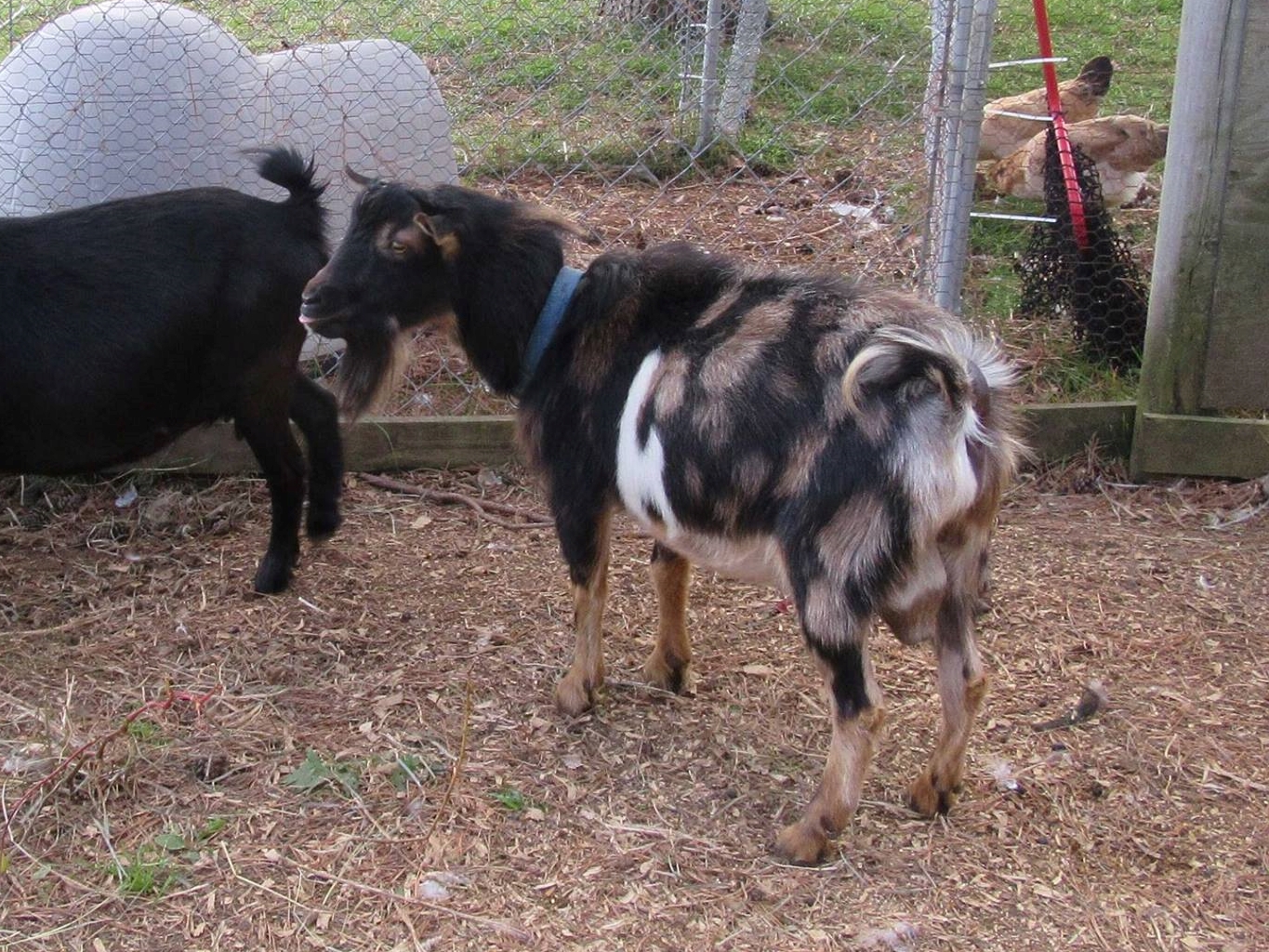 Xtraordinary is shown above on 10/10/16.  He is shown below at just a few hours old.  He is the kid on the left.  His baby photo and pictures of his relatives are courtesy of Wren Hill Farm.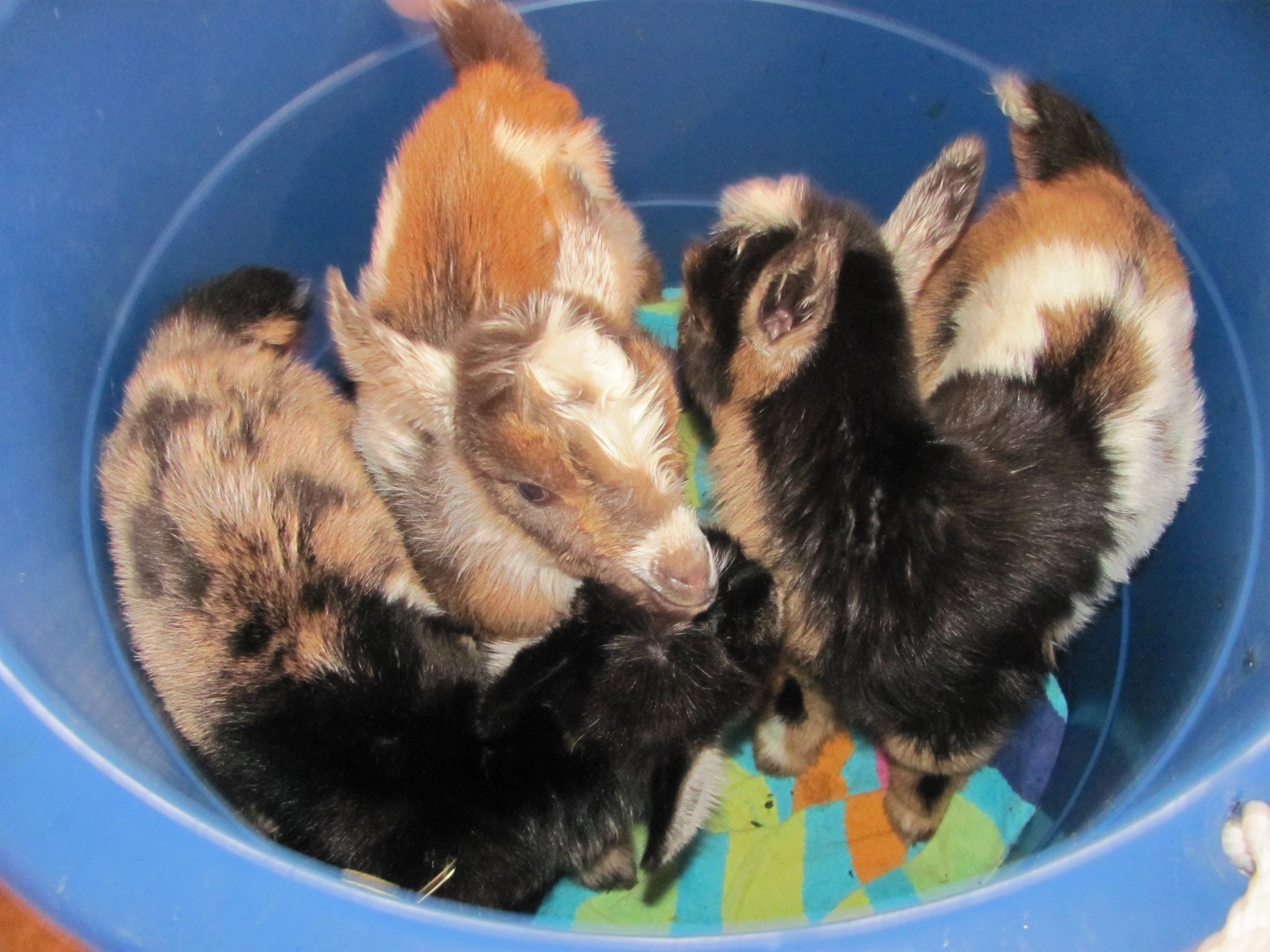 Xtraordinary is pictured at 4 months and freshly clipped in the picture below.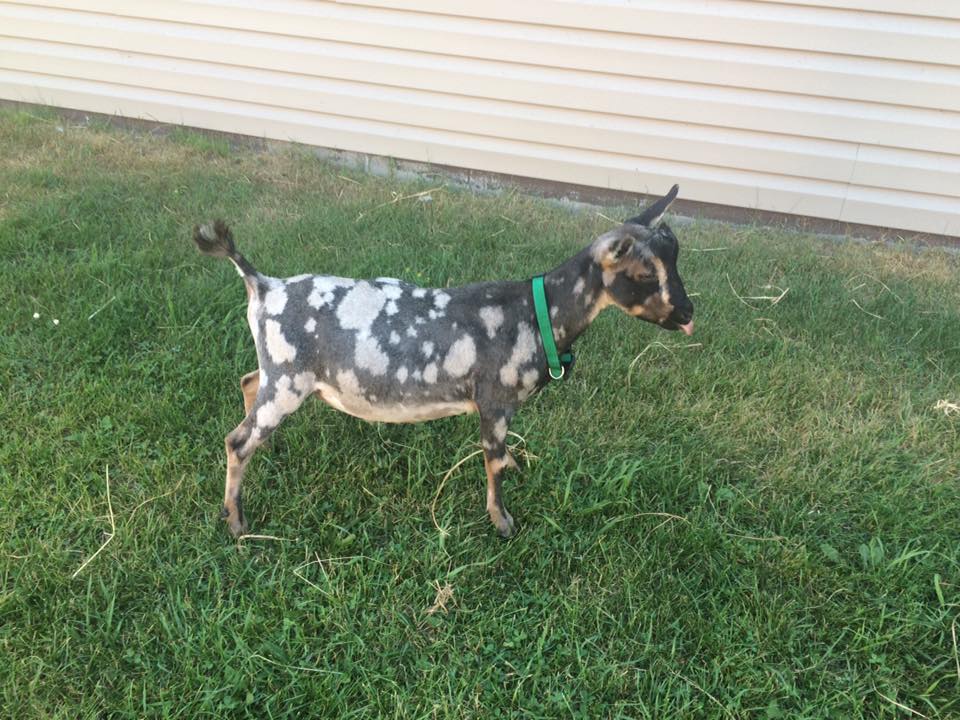 
His dam is 2*M GCH MI Sugarcreek WM Xtrafly 'VG89' (+EVE).  Xtrafly was the 5th place doe in the 5 - 6 year-old class at the 2013 ADGA National show.  She is currently the high producer at Wren Hill Farm.  The udder photo were taken at the 2012 Olmstead County Fair.  Xtrafly was Linear Appraised in 2013 and scored +EVE FS89.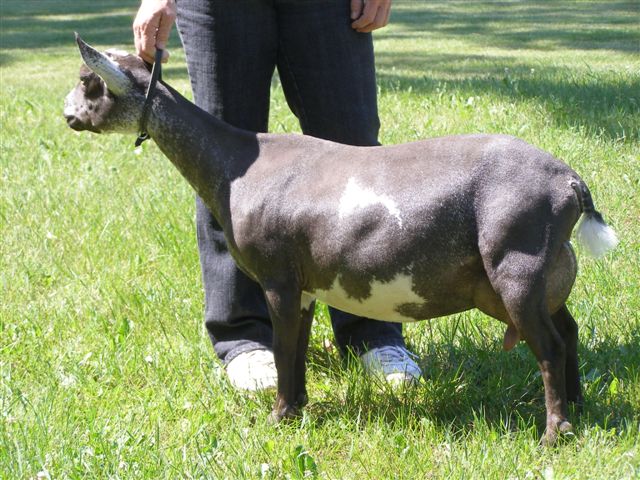 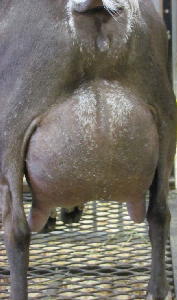 Pictured below is the buckling's sire, AGS Fall Creek WR Valentino *S.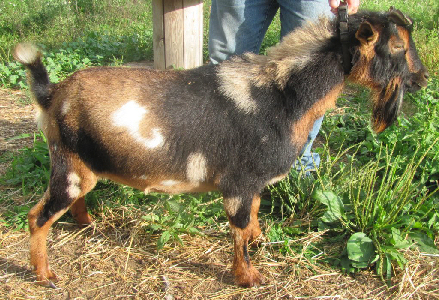 Here's what Allan has to say about him:"Valentino" is very dairy in appearance with excellent feet and legs, great width throughout, open ribbing, sharp at the shoulder and has thin pliable skin. He brings wonderful proven dairy genetics and production from both sides of his pedigree.His dam, MCH Fall Creek TAL Valentine *D, is a powerhouse milker with a buttery soft udder.  Her medial is strong and very well defined and her fore udder extension is wonderful, as is the height and width of her rear udder.  In a one-day milk test, Valentine earned her milk star at two weeks fresh with a 6.8% butterfat!  She has proven herself in the show ring with several Grand Champion, Best of Breed, and Best Udder wins as well.Color/Pattern Genetics:He is a brown and black buckskin with moonspots.See his extended pedigree here:  Xtraordinary's PedigreeSire:  AGS Fall Creek WR Valentino *SSS:  Lost Valley SD Waverunner *SSD:  MCH Fall Creek Valentine *DDam:  2*M GCH MI Sugarcreek WM Xtrafly 'VG89' DS:  AGS MI Sugarcreek Wager On Me *SDD:  1*M AGS Sugar Creek KN Shutterfly *D WREN FARM VA XTRAORDINARYRegistration - ADGA:  D1748144  AGS:Nigerian Dwarf BuckBorn - 3/19/15Owned by - Julie Shere

Last Updated: 11/1/16ParentsGrand-ParentsG Grand-ParentsGG Grand-ParentsFALL CREEK WR VALENTINO *SAGS LOST VALLEY SD WAVERUNNER *SLOST VALLEY DAX SEA DOO *SAGS LOST VALLEY KW DAXUS *SFALL CREEK WR VALENTINO *SAGS LOST VALLEY SD WAVERUNNER *SLOST VALLEY DAX SEA DOO *S2*M ARMCH LOST VALLEY TREASURE 3*D AR1268FALL CREEK WR VALENTINO *SAGS LOST VALLEY SD WAVERUNNER *S2*M ARMCH/GCH LOST VALLEY LACEY 2*D (2009 AGS National Best Udder)AGS LOST PINES PRINCE + *SFALL CREEK WR VALENTINO *SAGS LOST VALLEY SD WAVERUNNER *S2*M ARMCH/GCH LOST VALLEY LACEY 2*D (2009 AGS National Best Udder)1*M AGS GOODWOOD SISLEY *D 'VG'FALL CREEK WR VALENTINO *SMCH FALL CREEK TAL VALENTINE *D MCH BRUSH CREEK SF TALISMAN *BAGS CAESAR'S VILLA FD SUGAR FOOT *SFALL CREEK WR VALENTINO *SMCH FALL CREEK TAL VALENTINE *D MCH BRUSH CREEK SF TALISMAN *BAGS CAESAR'S VILLA CBS ZELDAFALL CREEK WR VALENTINO *SMCH FALL CREEK TAL VALENTINE *D AGS FALL CREEK RC SIRENLOST VALLEY KW RAISING CAIN *SFALL CREEK WR VALENTINO *SMCH FALL CREEK TAL VALENTINE *D AGS FALL CREEK RC SIRENBRUSH CREEK LILLI2*M GCH MI SUGARCREEK WM XTRAFLY 'VG89' MI SUGARCREEK WAGER ON ME *S
DILL'S OH MIGHTY OAK *SDILL'S GO OLD HICKORY *S2*M GCH MI SUGARCREEK WM XTRAFLY 'VG89' MI SUGARCREEK WAGER ON ME *S
DILL'S OH MIGHTY OAK *SPROMISEDLAND LD MIMNET 3*D2*M GCH MI SUGARCREEK WM XTRAFLY 'VG89' MI SUGARCREEK WAGER ON ME *S
1*M MCH/GCH TWIN CREEKS TALK ABOUT ME 5*D 'E'++B MCH GOODWOOD WIESBADEN  + * S2*M GCH MI SUGARCREEK WM XTRAFLY 'VG89' MI SUGARCREEK WAGER ON ME *S
1*M MCH/GCH TWIN CREEKS TALK ABOUT ME 5*D 'E'ARMCH TWIN CREEKS BH MARIRI'S ZINNIA 4*D2*M GCH MI SUGARCREEK WM XTRAFLY 'VG89' 1*M AGS SUGAR CREEK KN SHUTTERFLY *D

SUGAR CREEK NT FLOWER'S KENNY *S+ *+B SUGAR CREEK MT SALLY'S NATE  + * S2*M GCH MI SUGARCREEK WM XTRAFLY 'VG89' 1*M AGS SUGAR CREEK KN SHUTTERFLY *D

SUGAR CREEK NT FLOWER'S KENNY *SAGS TWIN CREEKS BH MAE FLOWER2*M GCH MI SUGARCREEK WM XTRAFLY 'VG89' 1*M AGS SUGAR CREEK KN SHUTTERFLY *D
AGS SUGAR CREEK MT PUTTERFLY++B MCH GAY-MOR'S DOMINO'S MANTIS +S2*M GCH MI SUGARCREEK WM XTRAFLY 'VG89' 1*M AGS SUGAR CREEK KN SHUTTERFLY *D
AGS SUGAR CREEK MT PUTTERFLY1*M ARMCH GAY-MOR'S RA MAYFLY 4*D